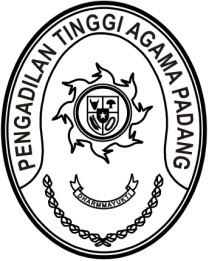 SURAT PENGANTARNomor:W3-A/  2512  /KU.01/IX/2022K e p a d aYth.  Kepala KPPN Padangdi              TempatPadang, 15 September 2022Sekretaris Pengadilan Tinggi Agama PadangH. IDRIS LATIF, S.H.,M.H.NIP 196404101993031002NoYANG DIKIRIMJUMLAHKETERANGAN1Surat Keterangan Penghentian Pembayaran.Ira Karina Putri, A.Md.,A.B.NIP. 1996122520201220121 RangkapAssalamualaikum Wr.Wb.,Dengan Hormat kami kirimkan berkas pengusulan Surat Keterangan Penghentian Pembayaran.Demikian kami sampaikan dan terimakasih.